First Name of Application CV No: 1643106Whatsapp Mobile: +971504753686 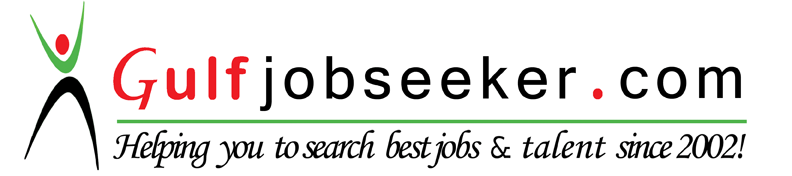 Personal ProfileI have been in the hospitably industry for over 10 years. I have been trained to pay attention to detail and to be able to read and respond to customer’s needs and wants. I have also had above average training with customer relations, having worked in prestigious restaurants in the UK. I have exceptional time managed time skills and I have good organization skills working with clients on a daily basis. I love being part of team and believe that I am a good team player. I also have a vast amount of sales experience.AchievementsSynchronized Swimming for South African National TeamQualified for Commonwealth & Olympic Synchronized Swimming trialsSwam for South African National Team 7 yearsSwam the Midmar Mile 12 years running form the age of 8 yearsEducationA levelsDiploma. Foundation in Arts and Theatre at Wimbledon collage of Arts United In the United KingdomDiploma. Special Effects and Film Make up United Kingdom PADI Swimming Instructor and Diving Instructor 309329 SSA Swimming InstructorEmergency First Response InstructorWork Experience _ Currently Self EmployedAl Mahara 5 Star Instructor Diving Centre- Swimming Coordinator and diving- 2 years – Great Loyalty exposureThe White Swan UK – Restaurant Manager – 1 yearThe Savoy Grill at The Savoy Hotel UK – Jnr Supervisor –2 years- Exposure to loyaltyThe Wolseley UK – Jnr Supervisor Skills – 3 years- Exposure to loyaltyComputer Literate, Excel and WordFluent in EnglishPromote sales, stock and dining with VIP clientsEmergency first aid and CPR instructor for infants, children and adultsManagement ExperienceRecruiting of staffManaging staffStock orders and suppliesRevenue forecastingDesigning and Managing the Sports Exhibiting for Al Mahara in Abu Dhabi at the Fitness and Sports ExhibitionMeeting with very private and VIP clients on a regular basisManaging private functions10 Years Experience In the service Industry in the United KingdomSkills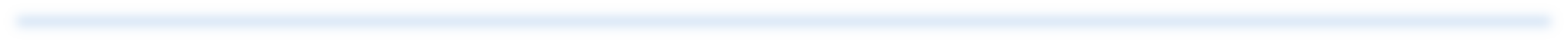 Scuba diving Instructor - one and a half years EFR Instructor- One and half yearsManaging trainee Professional DevelopmentStarted a swimming business for Al Mahara. Designed all excel business sheets and monthly costing. Designed all marketing. Responsible for client growth and running logistics of the swim school.Building relationships and maintaining them with clientsScuba Diving Trained many private clients and worked with large well known clients in the UAE and for the UAE government special forcesThe White Swan employed to turn the restaurant into a Michelin Star service and design. Awarded three Rosettes while in management.Responsibility to sort and invite prestigious clients to the restaurantThe Savoy Grill approached me and asked me to be part of the opening team for the new restaurant for 2 years training staff and managing staffHobbies and Interests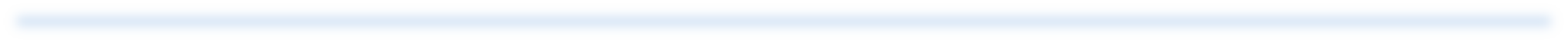 I love to experience what life has to offer.I really enjoying working with people and meeting new peopleI love learning about new cultures and artTraveling